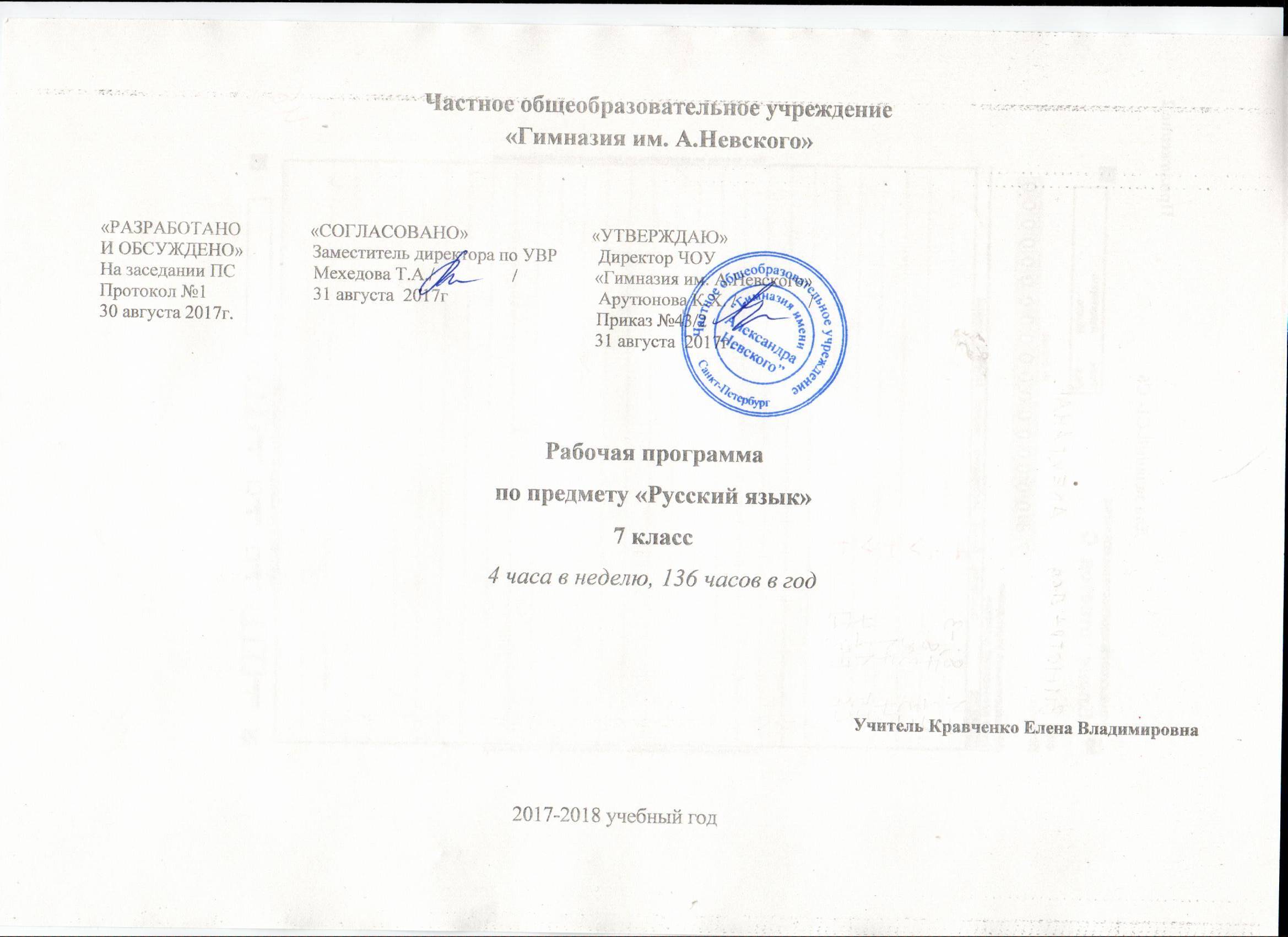 Частное общеобразовательное учреждение«Гимназия им. А.Невского»«РАЗРАБОТАНО               «СОГЛАСОВАНО»                           «УТВЕРЖДАЮ»И ОБСУЖДЕНО»               Заместитель директора по УВР         Директор ЧОУНа заседании ПС                 Мехедова Т.А./                 /                 «Гимназия им. А.Невского»Протокол №1                       31 августа  2017г                                 Арутюнова К.Х. /                /                  30 августа 2017г.                                                                               Приказ №43/2                                                                                                            31 августа  2017г.  Рабочая программапо предмету «Русский язык»7 класс4 часа в неделю, 136 часов в годУчитель Кравченко Елена Владимировна	2017-2018 учебный годПояснительная запискаРабочая программа по русскому языку для VII класса составлена с использованием материалов Федерального государственного стандарта основного общего образования  (ФГОС: основное общее образование// ФГОС. М.: Просвещение, 2008) и Рабочей  программы по русскому языку для основной школы (Русский язык. Рабочие программы. Предметная линия учебников Т.А. Ладыженской, М.Т. Баранова, Л.А. Тростенцовой. 5-9 классы – М.: Просвещение, 2011.)Рабочая  программа по русскому языку представляет собой целостный документ, включающий пять разделов: пояснительную записку; учебно-тематический план; содержание тем учебного курса; перечень учебно-методического обеспечения.Содержание курса русского языка представлено в программе в виде трех тематических блоков, обеспечивающих формирование коммуникативной, лингвистической (языковедческой), языковой и культуроведческой компетенций.Федеральный базисный учебный план для образовательных учреждений Российской Федерации предусматривает обязательное изучение русского (родного) языка в VII классе – 136 часов (из расчета 4 раза в неделю).  Срок реализации программы – 1 год.Общая характеристика учебного предмета. Русский язык — язык русского народа. Он служит ему средством:  - общения во всех сферах жизни (в быту, между гражданами и учреждениями, в научном и художественно-словесном творчестве);  - хранения и передачи информации;  - связи поколений русских людей, живущих в разные эпохи. Русский язык — один из развитых языков мира. Он отличается богатством словаря, словообразовательных и грамматических средств, располагает неисчерпаемыми возможностями изобразительно-выразительных средств, стилистическим разнообразием. На русском языке созданы  художественная литература и наука, имеющие мировое значение. Русский язык в современном мире — один из официальных языков ООН. В Российской Федерации он является государственным языком. Свободное владение русским языком — обязательное условие успешности русского человека в жизни, труде, творчестве. Для достижения этого необходимо обеспечить преподавание русского языка на уровне, соответствующем потребностям современного общества, усилить практическую направленность обучения русскому языку, повысить эффективность каждого урока. В системе школьного образования учебный предмет «Русский язык» занимает особое место: является не только объектом изучения, но и средством обучения. Как средство познания действительности русский язык обеспечивает развитие интеллектуальных и творческих способностей ребенка, развивает его абстрактное мышление, память и воображение, формирует навыки самостоятельной учебной деятельности, самообразования и самореализации личности. Будучи формой хранения и усвоения различных знаний, русский язык неразрывно связан со всеми школьными предметами и влияет на качество усвоения всех других школьных предметов, а в перспективе способствует овладению будущей профессией.Содержание обучения русскому языку отобрано и структурировано на основе компетентностного подхода. В соответствии с этим в VII классе формируются и развиваются коммуникативная, языковая, лингвистическая (языковедческая) и культуроведческая компетенции.Коммуникативная компетенция – овладение всеми видами речевой деятельности и основами культуры устной и письменной речи, базовыми умениями и навыками использования языка в жизненно важных для данного возраста сферах и ситуациях общения.Языковая и лингвистическая (языковедческая) компетенции – освоение необходимых знаний о языке как знаковой системе и общественном явлении, его устройстве, развитии и функционировании; овладение основными нормами русского литературного языка; обогащение словарного запаса и грамматического строя речи учащихся; формирование способности к анализу и оценке языковых явлений и фактов, необходимых знаний о лингвистике как науке и ученых-русистах; умение пользоваться различными лингвистическими словарями.Культуроведческая компетенция – осознание языка как формы выражения национальной культуры, взаимосвязи языка и истории народа, национально-культурной специфики русского языка, владение нормами русского речевого этикета, культурой межнационального общения.Курс русского языка для VII класса  направлен на совершенствование речевой деятельности учащихся на основе овладения знаниями об устройстве русского языка и особенностях его употребления в разных условиях общения, на базе усвоения основных норм русского литературного языка, речевого этикета. Содержание обучения ориентировано на развитие личности ученика, воспитание культурного человека, владеющего нормами литературного языка, способного свободно выражать свои мысли и чувства в устной и письменной форме, соблюдать этические нормы общения. Рабочая  программа предусматривает формирование таких жизненно важных умений, как различные виды чтения, информационная переработка текстов, поиск информации в различных источниках, а также способность передавать ее в соответствии с условиями общения.Доминирующей идеей курса является интенсивное речевое и интеллектуальное развитие учащихся. Русский язык представлен в программе перечнем не только тех дидактических единиц, которые отражают устройство языка, но и тех, которые обеспечивают речевую деятельность. Каждый тематический блок программы включает перечень лингвистических понятий, обозначающих языковые и речевые явления, указывает на особенности функционирования этих явлений и называет основные виды учебной деятельности, которые отрабатываются в процессе изучения данных понятий. Таким образом, программа создает условия для реализации деятельностного подхода к изучению русского языка в школе.Идея взаимосвязи речевого и интеллектуального развития нашла отражение и в структуре программы. Она, как уже отмечено, состоит их трех тематических блоков. В первом представлены дидактические единицы, обеспечивающие формирование навыков речевого общения; во втором – дидактические единицы, которые отражают устройство языка и являются базой для развития речевой компетенции учащихся; в третьем – дидактические единицы, отражающие историю и культуру народа и обеспечивающие культурно-исторический компонент курса русского языка в целом.Указанные блоки в учебном процессе неразрывно взаимосвязаны или интегрированы. Так, например, при обучении морфологии учащиеся не только получают соответствующие знания и овладевают необходимыми умениями и навыками, но и совершенствуют все виды речевой деятельности, различные коммуникативные навыки, а также углубляют представление о родном языке как национально-культурном феномене. Таким образом, процессы осознания языковой системы и личный опыт использования языка в определенных условиях, ситуациях общения оказываются неразрывно связанными друг с другом.Цели обучения Целями и задачами изучения русского (родного) языка в основной школеявляются: • воспитание духовно богатой, нравственно ориентированной личности с развитым чувством самосознания и общероссийского гражданского сознания, человека, любящего свою родину, знающего и уважающего родной язык, сознательно относящегося к нему как явлению культуры, осмысляющего родной язык как основное средство общения, средство получения знаний в разных сферах человеческой деятельности, средство освоения морально-этических норм, принятых в обществе; • овладение системой знаний, языковыми и речевыми умениями и навыками, развитие готовности и способности к речевому взаимодействию и взаимопониманию, потребности в речевом самосовершенствовании, овладение важнейшими общеучебными умениями и универсальными учебными действиями, формирование навыков самостоятельной учебной деятельности,  самообразования; • освоение знаний об устройстве языковой системы и закономерностях её функционирования, развитие способности опознавать, анализировать, сопоставлять, классифицировать и оценивать языковые факты, обогащение активного и потенциального словарного запаса, расширение объёма используемых в речи грамматических средств, совершенствование орфографической и пунктуационной грамотности, развитие умений стилистически корректного использования лексики и фразеологии русского языка; • развитие интеллектуальных и творческих способностей обучающихся, развитие речевой культуры учащихся, овладение правилами использования языка в разных ситуациях общения, нормами речевого этикета, воспитание стремления к речевому самосовершенствованию, осознание эстетической ценности родного языка; • совершенствование коммуникативных способностей, формирование готовности к сотрудничеству, созидательной деятельности, умений вести диалог, искать и находить содержательные компромиссы. В  соответствии с  учебно-воспитательной проблемой школы: «Повышение качества образования на основе современных технологий, роста профессиональной компетентности педагогических кадров в условиях модернизации системы образования» выдвигаются  дополнительные задачи:Повышение  профессионально- культурного  уровеня  педагогаповышение качества обучения русскому языку, путём  применения следующих  педагогических (дидактических) технологий, с использованием нетрадиционных форм организации учебной деятельности учащихся:- личностно-ориентированные технологии обучения (обучение в сотрудничестве, метод проектов, разноуровневое обучение, индивидуальный и дифференцированный подход, гуманно-личностная технология Ш.А.Амонашвили, др.);- технологии, основанные на активизации и интенсификации деятельности учащихся (игровой урок, система обучения на основе схемы и знаковых моделей учебного материала В.Ф.Шаталова, опорные конспекты Ю.С.Меженко);- технологии, ориентированные на эффективность управления и организации учебного процесса (перспективно-опережающее обучение с использованием опорных схем при комментируемом управлении С.Н.Лысенковой, технологии уровневой дифференциации, технология программированного обучения, система КСО - коллективного способа обучения, групповые технологии разных видов - групповой опрос, смотр заданий, учебная встреча, диспут, урок-конференция, урок-путешествие, интегрированный урок и т.д.);- технологии развивающего обучения (классно-урочные система Л.В.Занкова, технология развивающего обучения Д.Б.Эльконина - В.В.Давыдова, технология саморазвивающего обучения Г.К.Селевко).Общие учебные умения, навыки и способы деятельности. Направленность курса на интенсивное речевое и интеллектуальное развитие создает условия и для реализации надпредметной функции, которую русский язык выполняет в системе школьного образования. В процессе обучения ученик получает возможность совершенствовать общеучебные умения, навыки, способы деятельности, которые базируются на видах речевой деятельности и предполагают развитие речемыслительных способностей. В процессе изучения русского (родного) языка совершенствуются и развиваются следующие общеучебные умения: коммуникативные (владение всеми видами речевой деятельности и основами культуры устной и письменной речи, базовыми умениями и навыками использования языка в жизненно важных для учащихся сферах и ситуациях общения), интеллектуальные (сравнение и сопоставление, соотнесение, синтез, обобщение, абстрагирование, оценивание и классификация), информационные (умение осуществлять библиографический поиск, извлекать информацию из различных источников, умение работать с текстом), организационные (умение формулировать цель деятельности, планировать ее, осуществлять самоконтроль, самооценку, самокоррекцию).Результаты обучения.Уровень - базовый.Направленность - основное общее образование.Место предмета «Русский язык» в Базисном учебном плане:В  год – 136 ч.Развитие речи -18 ч.В неделю - 4 ч., не менее 33 недельОрганизация учебного процесса: классно-урочная системаРеализация регионального компонента: отобрано содержание, определены пути его реализации в тематическом планировании по определенным темам.Материально - техническое обеспечение:- Таблицы по основным темам курса русского языка;- Интернет ресурсы;- Цифровые образовательные ресурсы;- Тесты.Организация текущего и промежуточного контроля знаний. Организация текущего и промежуточного контроля знаний проводится в каждой теме, в каждом разделе (указано в учебно-тематическом планировании).Учебно-тематический план.Содержание тем учебного курса.РАЗДЕЛ I. Раздел I. Русский язык как развивающееся явление. Язык и культура народа. Лингвистика как наука о языке и речи. Необходимость бережного и сознательного отношения к русскому языку как к национальной ценности.Раздел II.Повторение пройденного в 5-6 классах. Публицистический стиль, его жанры, языковые особенности. Орфографические, пунктуационные условия написания слов. Морфемные признаки слова.Морфологические признаки частей речи. Опознавательные признаки морфемики, орфографии, морфологии, синтаксиса, пунктуации.Раздел III. Морфология. Орфография. Культура речи.Причастие. Повторение пройденного о глаголе. Свойства прилагательных и глагола у причастия. Синтаксическая роль. Действительные и страдательные причастия. Обособление причастного оборота. Не с причастиями. Правописание суффиксов причастий. Н и НН в суффиксах причастий. Описание внешности человека.Деепричастие. Повторение пройденного о глаголе. Свойства наречия  и глагола у деепричастия. Синтаксическая роль. Деепричастия совершенного и несовершенного вида. Обособление деепричастного оборота и одиночного деепричастия. Не с деепричастиями. Рассказ по картине.Наречие. Наречие как часть речи. Синтаксическая роль. Текстообразующая роль. Словообразование наречий.  Не с наречиями. Правописание суффиксов наречий. Н и НН в суффиксах наречий.Описание действий как вид текста.Категория состояния. Категория состояния как часть речи. Отличие от наречий. Синтаксическая роль.Выборочное изложение текста с описанием состояния человека или природы.Раздел IV. Служебные части речи. Культура речи.Предлог как служебная часть речи. Синтаксическая роль предлогов. Непроизводные и производные предлоги. Простые и составные. Текстообразующая роль предлогов. Слитное и раздельное написания предлогов. Дефис в предлогах.Рассказ от своего имени на основе прочитанного. Рассказ на основе увиденного на картине.Союз как служебная часть речи. Синтаксическая роль союзов. Сочинительные и подчинительные союзы. Простые и составные. Текстообразующая роль союзов. Слитное и раздельное написания союзов.Устное рассуждение на дискуссионную тему, языковые особенности.Частица  как служебная часть речи. Синтаксическая роль частиц. Текстообразующая роль. Формообразующие и смысловые частицы. Различение НЕ и НИ, их правописание.Рассказ по данному сюжету.Междометие. Звукоподражательные слова.Междометие как часть речи. Синтаксическая роль. Звукоподражательные слова и их отличие от междометий. Дефис в междометиях. Интонационное выделение междометий. Запятая и восклицательный знак при междометиях.Раздел V. Повторение и систематизация изученного материала в 7 классе.Сочинение-рассуждение на морально-этическую тему или публичное выступление на эту тему.ТРЕБОВАНИЯ К УРОВНЮ ПОДГОТОВКИ УЧАЩИХСЯ1.    РАЗВИТИЕ    СВЯЗНОЙ    РЕЧИ   основные признаки понятий:— публицистический стиль речи;— прямой и обратный (экспрессивный) порядок слон в предложениях текста;— типы речи: описание состояния человека, рассуждение с доказательством от противного; способы выражения оценки (предметов, действий, состояний). :— правильно, интонационно выразительно читать тексты публицистического стиля;— отличать публицистический стиль речи от художественного и делового; находить в тексте языковые средства, характерные для публицистического стиля речи, в частности, обратный порядок слов, экспрессивный повтор, параллельный способ связи предложений, оценочные слова и выражения;— находить в тексте фрагменты с описанием внешности человека, его состояния;— писать изложения: подробно, сжато и выборочно пересказывать тексты, имеющие сложное строение, например: повествование с описанием внешности человека, с описанием    состояния человека или природы, с описанием места, с элементами рассуждения и.;— писать сочинения описания внешности и состояния человека, раскрывать в них свое отношение к предмету речи, рассказывать о поступках людей и оценивать их; писать в газету заметки публицистического стиля, используя в них рассуждение с доказательством от противного,— с учетом  стиля речи совершенствовать написанное, повышать выразительность речи, используя в тексте художественного и публицистического стиле экспрессивные средства, языковые и речевые средства (оценочную лексику, обратный порядок слов, экспрессивный повтор, параллельное строение текста и др.).а) Орфография:— опознавать в речевом потоке и грамотно писать наречия и причастия в полной, а также краткой форме с суффиксами, имеющими в своем составе буквы и или нн;    условия употребления одной или двух букв н, умея в трудных случаях пользоваться словарем;—    условия слитного и раздельного написания не с наречиями, причастиями и деепричастиями; верно писать данные словоформы, используя в трудных случаях словарь;—    условия употребления, грамотно писать не-ни в составе наречий; в пределах положительных оценок употреблять частицы не-ни в составе предложений;—    основные случаи употребления дефиса (предлоги, сложные существительные и прилагательные, неопределенные местоимения, наречия) и грамотно употреблять его при письме;— в пределах положительных оценок писать соотносимые словоформы разных частей речи (внизу — в  низу..., вмиг — в миг...).б)  Пунктуация:— безошибочно ставить знаки препинания при причастном обороте, стоящем после определяемого слова; обособлять  деепричастные обороты; закрепление правил, изученных в 6 классе. 2.   ФОРМИРОВАНИЕ НАВЫКОВ ЯЗЫКОВОГО   АНАЛИЗАа) Звуко-буквенный анализ:— производить звуко-буквенный анализ, сопоставляя произношение и написание слова;— правильно произносить термины русского языка, употребительные слова из лексического минимумаб)  Грамматико-словообразовательный анализ:—объяснять, как образованы причастие и деепричастие и правильно обозначать их морфемный состав;— иметь  представление об основных  способах  образования наречий и особенностях их  написания;— учиться опознавать знаменательные части речи и их формы, опираясь на значение типичных суффиксов и окончаний;—   научиться опознавать в речевом потоке причастия (полную и краткую формы), деепричастия и наречия (различных  разрядов и форм), используя знания об их отличительных признаках (вопрос, общее грамматическое значение, словообразовательная структура); отличать наречия от смешиваемых с ними (омонимичных) слов и сочетаний слов;— овладевать навыками правильного и уместного употребления в речи (устной и письменной) причастия, деепричастия и наречия;— осознавать отличие служебных частей речи от знаменательных, сходные и отличительные признаки предлога, союза и частицы, их роль в составе словосочетания и предложения;— учиться употреблять служебные части речи в соответствии с нормами литературного языка и стилистически целесообразно.в)  Синтаксический анализ:— определять синтаксическую роль причастия и деепричастия в словосочетании и предложении;— находить грамматическую основу в предложениях, где главные члены выражены изученными частями речи;— различать простые и сложные предложения;— определять синтаксическую роль изучаемых частей речи в словосочетании и предложении.Учебно-методическое обеспечение.Литература  для учителя Русский язык. Рабочие программы. Предметная линия учебников Т.А. Ладыженской, М.Т. Баранова, Л.А.Тростенцовой и других. 5-9 классы.- М.: Просвещение, 2014. . 9-11 классы – М.: Просвещение, 2014С.В. Абрамова Русский язык. Проектная работа старшеклассников-М.:Просвещение, 2011 Г.А. Богданова  Уроки русского языка в 7 кл. / Г. А. Богданова. - СПб., 2004.  Г.А. Богданова Сборник диктантов по русскому языку: 5-9 классы. / Г. А. Богданова. - М.: Просвещение, 2014 .М.Г. Бройде Занимательные упражнения по русскому языку: 5-9 классы. – М.: ВАКО, 2012. Г.Г. Граник Секреты орфографии / Г. Г. Граник, С. М. Бондаренко, Л. А. Концевая. - М., 1991. А.Д. Дейкина   Универсальные   дидактические   материалы   по   русскому   языку: 5-6 классы / А. Д. Дейкина, Т. М. Пахнова. - М.: АРКТИ, 1999. Н.В. Егорова Контрольно-измерительные материалы. Русский язык. 7 класс – М.:ВАКО, 2010  П.Ф. Ивченков Обучающее изложение: 5-9 кл. / П. Ф. Ивченков. - М., 1994.В.И. Капинос   Развитие    речи:    теория    и    практика    обучения:    5-7    классы / В. И. Капинос, Н. Н. Сергеева, М. Н. Соловейчик. - М., 1991.Н.А. Сенина Русский язык. Тесты для промежуточного контроля. 7 класс – Ростов н/Д: Легион, 2009Литература для учащихсяРусский язык. 7 класс : учеб.для общеобразоват. организаций.  Р89 [М.Т.Баранов, Т.А.Ладыженская, Л.А.Тростецова и др.; науч. ред. Н.М.Шанский]. – 2-е изд. – М.: Просвещение, 2014. – 223с. [4] л.ил.: ISBN 978-5-09-032023-8.С.В. Савченкова Рабочая тетрадь по русскому языку: 7-й кл.: к учебнику Т.А. Ладыженской- М.: АСТ, 2012.Карточки-заданияН.Н.Соловьева. Диагностические работы по русскому языку: 7-й кл.: к учебнику Т.А.Ладыженской. -М.: Просвещение, 2014.Дидактические материалы по русскому языку: 7-й кл.: к учебнику Т.А.Ладыженской.- М.: Просвещение, 2014.Тематические тесты по русскому языку: 7-й кл.: к учебнику Т.А.Ладыженской. - М.: Просвещение, 2014.Календарно-тематическое планированиеЛичностные1)  понимание русского языка как одной из основных национально-культурных ценностей русского народа; определяющей роли родного языка в развитии интеллектуальных, творческих и моральных качеств личности;2) осознание эстетической ценности русского языка; уважительное отношение к родному языку, гордость за него; стремление к речевому самосовершенствованию;3) достаточный объем словарного запаса для свободного выражения мыслей и чувств в процессе речевого общения; способность к самооценке на основе наблюдения за собственной речью.Метапредметные1) владение всеми видами речевой деятельности (понимание информации, владение разными видами чтения; адекватное восприятие на слух текстов разных стилей; способность извлекать информацию из различных источников; овладение приемами отбора и систематизации материала; способность определять цели предстоящей учебной деятельности, последовательность действий, оценивать достигнутые результаты; умение воспроизводить прослушанный или прочитанный текст с разной степенью развернутости; умение создавать устные и письменные тексты разных типов; способность правильно и свободно излагать свои мысли в устной и письменной форме; соблюдение в практике речевого общения основных орфоэпических, лексических, грамматических, стилистических норм современного литературного языка; соблюдение основных правил орфографии и пунктуации в процессе письменного общения;2) применение приобретенных знаний, умений и навыков в повседневной жизни; способность использовать родной язык как средство получения знаний по другим учебным предметам, при менять полученные знания и навыки анализа языковых явлений на межпредметном уровне;3) коммуникативно целесообразное взаимодействие с другими людьми в процессе речевого общения.Предметные1) представление об основных функциях языка, о роли родного языка в жизни человека и общества;2) понимание места родного языка в системе гуманитарных наук и его роли в образовании в целом;3) усвоение основ научных знаний о родном языке;4) освоение базовых понятий лингвистики;5) освоение основными стилистическими ресурсами лексики фразеологии русского языка;6) опознавание и анализ основных единиц языка;7) проведение различных видов анализа слова8) понимание коммуникативно-эстетических возможностей лексической и грамматической синонимии и использование их в собственной речевой практике;осознание эстетической функции родного языка.СодержаниеКол-во часовКоличество тестов и контрольных работРазвитие речи1. Русский язык как развивающееся явление1--2. Повторение изученного материала в 5-6 классах9213. Морфология и орфография. Культура речи. Причастие. Деепричастие. Наречие. Категория состояния.744104. Служебные части речи. Предлог. Союз. Частица.36455. Междометие.1--6. Повторение изученного материала в 5-7 классах1512ИТОГО1361118№, датаТема урокаТип урокаЭлементы содержанияОсновные требования к знаниям, умениям и навыкам учащихсяДатаРУССКИЙ ЯЗЫК КАК РАЗВИВАЮЩЕЕСЯ ЯВЛЕНИЕ (1 ЧАС)            1Разделы науки о языке. Синтаксис и пунктуация.Урок изучения нового мате риалаРусский язык – один из славянских языков. Славянские языки – родственные языки.Содержание и на значение УМК.Уметь: выделять ключевые фразы в тексте, подбирать синонимы, объяснять орфограммыПОВТОРЕНИЕ ИЗУЧЕННОГО МАТЕРИАЛА  В 5-6 КЛАССАХ ( 9 ч)2Синтаксис. Синтаксический разбор. Пунктуация. Пунктуационный разбор.КомбинированныйурокСинтаксис. Пунктуация. Слово сочетание, его структура. Простые и сложные предложения.Знать: понятиясинтаксис, пунктуация,значение знаков препинания для понимания текста,отличие простого предложения от сложного.Уметь: выделять и разбирать словосочетания, расставлять знаки препинания при однородных членах предложения,  выполнять синтаксический разбор предложений..3Лексика и фразеология.Урок-исследованиеЛексика. Фразеология. Синонимы. Антонимы. Омонимы. Фразеологизмы.Знать: понятия лексика, лексическое значение слова; фразеологияУметь: определять лексическое значение слов с помощью толкового словаря; объяснять различие лексического и грамматического значений слова; правильно употреблять слова в устной и письменной речи; разграничивать лексическое и грамматическое значения слова4Фонетика и орфография. Фонетический разбор слова.Комбинированный урокФонетика и графика. Гласные и согласные  звуки. Орфоэпия. Рифма.Знать: понятия фонетика, графика, орфография;различия между гласными и согласными звуками.Уметь: производить фонетический разбор слова5Словообразование и орфография. Морфемный и словообразовательный разбор.Комбинированный урокСловообразование. Орфография. Морфема.Знать: понятия морфемика, морфема, образование слов, изменение слов, однокоренные слова, формы одного и того же слова.Уметь: определять состав слова; выделять морфемы соответствующими значками; различать формы одного и того же слова и однокоренные слова6Морфология и орфография.Комбинированный урокМорфология. Самостоятельные и служебные части речи.Знать:  отличие самостоятельных и служебных частей речи, особенности глагола как части речи.Уметь: классифицировать части речи, выполнять морфологический разбор различных частей речи; соотносить и обосновывать выбор орфограмм с морфологическими условиями и опознавательными признаками7Входной диагностический тестУрок контроля знанийФонетика. Орфография. Морфология. Синтаксис. Пунктуация. Культура речи.Уметь: решать тестовые задания, применяя знания, полученные в начальной школе.8Текст. Стили литературного языка.Урок развития речиТекст. Языковые средства связи. Абзацы. Микротемы. Типы текста. Стиль текста.Знать: что такое текст, типы текстов и стили.Уметь: озаглавливать текст, делить на абзацы, определять тип  и стиль текста; соотносить стили текстов и жанры.9Контроль ная работа  по теме «Повторение изученного материала в 5-6 классах»Урок конт роля знанийОрфография. Пунктуация. Грамматические раз борыУметь: писать текст под диктов ку и выполнять грамматическое задание к нему10Анализ контроль ной работыУрок коррекции знанийАнализ ошибок, допущенных в кон трольном диктанте. Грамматические разборыУметь: выполнять работу над ошибками, допущенными в кон трольном диктанте и грамматическом задании к немуМОРФОЛОГИЯ И ОРФОГРАФИЯ. КУЛЬТУРА РЕЧИ( 74 часа)ПРИЧАСТИЕ (39 часов)11Причастие как часть речи.Урок изучения нового мате риалаПричастие. Морфологические и синтаксические признаки причастия.Знать: общее грамматическое значение, морфологические и синтаксические признаки причастия.Уметь: находить и дифференцировать причастия по указанным признакам, отличать причастия от глаголов и прилагательных.12Публицистический стиль.Урок развития речиПублицистический стиль. Признаки публицистического стиля.Знать: публицистический стиль как функциональная разновидность языка.Уметь: находить признаки публицистического стиля, создавать устное выступление в публицистическом стиле, подбирать примеры текстов изучаемого стиля; составлять развернутый план выступления.13Склонение причастий и правописание гласных в падежных окончаниях причастий.Урок изучения нового материалаСклонение причастий. Алгоритм определения падежного окончания причастий.Знать: особенности склонения причастий, правило написания гласных в падежных окончаниях причастий.Уметь: склонять причастия, применяя алгоритм определения падежного окончания причастий.14Склонение причастий и правописание гласных в падежных окончаниях причастий.Урок за крепления знаний15Причастный оборот. Выделение причастного оборота запятыми.Урок изучения нового мате риалаПричастный оборот. Одиночное причастие. Обособление причастного оборота.Знать: определение причастного оборота, условия обособления причастного оборотаУметь: определять причастный оборот, опознавать одиночные причастия и причастные обороты, определять главное и зависимое слово, графически обозначать причастный оборот на письме, уметь находить границы причастного оборота.16Причастный оборот. Выделение причастного оборота запятыми.Урок за креп ления знаний17Описание внешности человека. Портрет в литературном произведении.Урок развития речи и изучения нового мате риалаОсновные виды описания внешности человека. Работа с текстами.Знать: виды словесного описания внешности человека, роль портрета в художественном произведенииУметь: находить и  анализировать портретные описания человека; анализировать роль причастных оборотов и причастий в портретных характеристиках18Действительные и страдательные причастия.Урок изучения нового мате риалаДействительные и страдательные причастияЗнать: признаки действительных и страдательных причастийУметь: отличать виды причастий друг от друга, находить действительные и страдательные причастия в текстах, выделять причастные обороты19Действительные и страдательные причастия.Урок за креп ления знаний20Краткие и полные страдательные причастия.Урок изучения нового мате риалаКраткие и полные страдательные причастия. Синтаксическая  роль причастий в тексте.Знать: особенности краткой и полной формы страдательных причастий, синтаксическая роль полных и кратких причастийУметь: распознавать краткие и полные формы страдательных причастий, определять синтаксическую роль причастий21Действительные причастия настоящего времени. Гласные в суффиксах действительных причастий настоящего времени.Урок изучения нового материалаДействительные причастия настоящего времени.Суффиксы действительных причастий настоящего времени.Знать: особенности образования действительных причастий настоящего времени, суффиксы действительных причастий настоящего времениУметь: распознавать действительные причастия настоящего времени, образовывать действительные причастия от разных глаголов, применять орфографическое правило при образовании действительных причастий настоящего времени.22Гласные в суффиксах действительных причастий настоящего времени.Урок изучения нового материала23Действительные причастия прошедшего времени.Урок изучения нового материалаДействительные причастия прошедшего времени.Суффиксы действительных причастий прошедшего времени.Знать: особенности образования действительных причастий прошедшего времени, суффиксы действительных причастий прошедшего времениУметь: распознавать действительные причастия прошедшего времени, образовывать действительные причастия от разных глаголов, применять орфографическое правило при образовании действительных причастий прошедшего времени; составлять вопросный план текста.24Действительные причастия настоящего и прошедшего времени. Изложение от 3-го лицаУрок изучения нового материала и развития речи25Страдательные причастия настоящего времени. Гласные в суффиксах  страдательных  причастий настоящего времени.Урок изучения нового материалаСтрадательные причастия настоящего времени.Суффиксы страдательных причастий настоящего времени.Знать: особенности образования страдательных причастий настоящего времени, суффиксы страдательных причастий настоящего времениУметь: распознавать страдательные причастия настоящего времени, образовывать страдательные  причастия от разных глаголов, применять орфографическое правило при образовании страдательных  причастий настоящего времени; заменять действительные причастия страдательными.26Гласные в суффиксах  страдательных  причастий настоящего времени.Урок изучения нового материала27Сжатое изложениеУрок развития речиПринципы сжатия текста.Уметь: определять тему и основ ную мысль текста, составлять его план; писать сжатое  изложение, сохраняя структуру текста и авторский стиль28Страдательные причастия прошедшего времени.Урок изучения нового материалаСтрадательные причастия прошедшего времени.Суффиксы страдательных причастий прошедшего времени.Знать: особенности образования страдательных причастий прошедшего времени, суффиксы страдательных причастий прошедшего времени, правописание Н и НН в прилагательных и причастиях.Уметь: распознавать страдательные причастия прошедшего времени, образовывать страдательные  причастия от разных глаголов, применять орфографическое правило при образовании страдательных  причастий прошедшего времени; отличать причастия от  прилагательных.29Страдательные причастия прошедшего времени.Урок изучения нового материала30Гласные перед Н в полных и кратких страдательных причастиях прошедшего времени.Урок изучения нового материалаСтрадательные причастия полные и краткие. Суффиксы полных и кратких страдательных причастий.Знать: правило написания гласных перед Н в полных и кратких страдательных причастиях.Уметь: применять орфографическое правило при написании  гласных перед Н в суффиксах полных и кратких страдательных причастиях; составлять сложные предложения, включая в них причастия и причастные обороты.31Контроль ная работа  по теме « Причастие как часть речи. Причастный оборот» или тестовая работа в формате ЕГЭУрок конт роля знанийОрфография. Пунктуация. Грамматические раз борыУметь: писать текст под диктов ку и выполнять грамматическое задание к нему32Анализ контроль ной работыУрок коррекции знанийАнализ ошибок, допущенных в кон трольном диктанте. Грамматические разборыУметь: выполнять работу над ошибками, допущенными в кон трольном диктанте и грамматическом задании к нему33Н и НН в суффиксах страдательных причастий прошедшего времени и отглагольных прилагательных.Урок изучения нового материалаСтрадательные причастия. Отглагольные прилагательные. Глаголы совершенного и несовершенного вида. Полные и краткие страдательные причастия. Полные и краткие прилагательные.Знать: отличительные признаки причастий и отглагольных прилагательных, правило написания Н и НН в суффиксах полных страдательных причастий прошедшего времени и отглагольных прилагательных.Уметь: отличать причастия  и отглагольные прилагательные, применять правило написания Н и НН в суффиксах полных страдательных причастий прошедшего времени и отглагольных прилагательных; составлять предложения с прямой речью, использую представленные словосочетания34Н и НН в суффиксах страдательных причастий прошедшего времени и отглагольных прилагательных.Урок изучения нового материала35Н и НН в суффиксах кратких страдательных причастий и в кратких отглагольных прилагательных.Урок изучения нового материалаСтрадательные причастия. Отглагольные прилагательные. Глаголы совершенного и несовершенного вида. Полные и краткие страдательные причастия. Полные и краткие прилагательные.Знать: отличительные признаки причастий и отглагольных прилагательных, правило написания Н и НН в суффиксах кратких страдательных причастий прошедшего времени и отглагольных прилагательных.Уметь: отличать причастия  и отглагольные прилагательные, применять правило написания Н и НН в суффиксах кратких  страдательных причастий прошедшего времени и отглагольных прилагательных; заменять глаголы на краткие причастия и или прилагательные на однокоренные причастия; составлять текст в публицистическом стиле.36Н и НН в суффиксах кратких страдательных причастий и в кратких отглагольных прилагательных.Комбинированный урок37Выборочное изложение.Урок развития речиВыборочное изложениеУметь: писать выборочное изложение, сохраняя особенности авторского стиля и отбирая материал на одну из тем, озаглавливать текст, включать в текст причастия и причастные обороты.38Выборочное изложение.Урок развития речи39Морфологический разбор причастия.Урок изучения нового материалаМорфологический разбор причастия. Морфологические и синтаксические признаки причастия. Порядок морфологического разбора.Уметь: характеризовать причастие  по его морфологическим признакам и синтаксической роли; выполнять устный и письменный морфологический разбор причастий.40Слитное и раздельное написание НЕ с причастиями.Урок изучения нового материалаПричастия полные и краткие. Причастный оборот. Противопоставление с союзом а.Знать: правило слитного и раздельного написания НЕ с причастиями и другими частями речи.Уметь: применять орфографическое правило при написании НЕ с причастиями и другими частями речи, подбирать синонимы и синонимические конструкции к причастиям; определять стилевую принадлежность текста, определять основную мысль.41Слитное и раздельное написание НЕ с причастиями.Урок изучения нового материала42Слитное и раздельное написание НЕ с причастиями и другими частями речи.Урок изучения нового материала43Буквы О и Ё после шипящих в суффиксах страдательных причастий прошедшего времени.Урок изучения нового материалаСтрадательные причастия прошедшего времени. Суффиксы страдательных причастий прошедшего времени.Знать: правило написаниябукв О и Ё после шипящих в суффиксах страдательных причастий прошедшего времени; правило постановки знаков препинания при причастном обороте.Уметь: применятьправило написания букв О и Ё после шипящих в суффиксах страдательных причастий прошедшего времени, составлять предложения, использую представленные слова и словосочетания; расставлять знаки препинания при причастном обороте.44Буквы О и Ё после шипящих в суффиксах страдательных причастий прошедшего времени.Комбинированный урок45Сочинение – описание внешности человека.Урок развития речиОписание внешности человека.Уметь: отбирать необходимый материал для сочинения-описания, писать сочинение-описание внешности человека.46Повторение изученного материала  о причастии.Урок повто рения и об обще ния знанийПричастие. Причастный оборот. Правописание причастий. Пунктуация при причастном обороте.Знать: теоретический материал, изученный на предыдущих уро ках.Уметь: правильно писать слова с изученными орфограммами; выполнять морфологический разбор причастий; расставлять знаки препинания при причастных оборотах.47Контроль ная работа  по теме « Правописание причастий. Пунктуация при  Причастном обороте» или тестовая работаУрок конт роля знанийОрфография. Пунктуация. Грамматические раз боры.Уметь: писать текст под диктов ку и выполнять грамматическое задание к нему48Анализ контроль ной работыУрок коррекции знанийАнализ ошибок, допущенных в кон трольном диктанте. Грамматические разборыУметь: выполнять работу над ошибками, допущенными в кон трольном диктанте и грамматическом задании к немуДЕЕПРИЧАСТИЕ (10 часов)49Понятие о деепричастии.Урок изучения нового материалаДеепричастие. Глагол. Наречие. Глагольные и наречные признаки деепричастия.Знать: глагольные и наречные признаки деепричастия, морфологические признаки и синтаксическую роль деепричастия.Уметь: находить и дифференцировать деепричастия по указанным признакам, отличать деепричастия от глаголов и наречий; соблюдать нормы употребления деепричастий.50Деепричастный оборот. Запятые при деепричастном обороте.Урок изучения нового материалаДеепричастие. Деепричастный оборот. Запятые при деепричастном обороте.Знать: понятие деепричастный оборот, правило постановки знаков препинания при деепричастном оборотеУметь: определять деепричастный оборот, находить границы деепричастного оборота, отмечать его с помощью графических обозначений; определять тип и структуру текста, составлять вопросный план; заменять глаголы на причастия и деепричастия; определять функцию деепричастий в художественном тексте.51Деепричастный оборот. Запятые при деепричастном обороте.Комбинированный урок52Раздельное написание НЕ с деепричастиями.Урок изучения нового материалаГлагол. Деепричастие. Правописание НЕ с деепричастиями и другими частями речи.Знать: правило написания НЕ с деепричастиями.Уметь: применять правило написания НЕ с деепричастиями и другими частями речи.53Деепричастия несовершенного вида.Урок изучения нового материалаГлагол. Деепричастие несовершенного вида. Суффиксы деепричастий несовершенного вида.Знать: признаки деепричастия несовершенного вида, правописание суффиксов деепричастий несовершенного вида.Уметь: опознавать деепричастия несовершенного вида, образовывать деепричастия несовершенного вида от глаголов, выделять суффиксы деепричастий; находить деепричастия и деепричастные обороты; производить различные виды разборов.54Деепричастия совершенного вида.Урок изучения нового материалаГлагол. Деепричастие совершенного вида. Суффиксы деепричастий совершенного вида.Знать: признаки деепричастия совершенного вида, правописание суффиксов деепричастий совершенного вида.Уметь: опознавать деепричастия совершенного вида, образовывать деепричастия совершенного вида от глаголов, выделять суффиксы деепричастий; находить деепричастия и деепричастные обороты; составлять предложения с деепричастными оборотами и однородными членами предложения.55Деепричастия совершенного вида.Урок закрепления знаний56Сочинение с описанием действия.Урок развития речиСочинение по картине. Завязка, развитие действия, кульминация.Уметь: составлять рассказ по картине, подбирая материалы.57Повторение изученного о деепричастии. Морфологический разбор деепричастия.Урок повторения и об обще ния знанийДеепричастие. Деепричастный оборот. Правописание причастий. Пунктуация при деепричастном обороте.Знать: теоретический материал, изученный на предыдущих уро ках.Уметь: образовывать различные формы глаголов, причастий  и деепричастий; правильно писать слова с изученными орфограммами; выполнять морфологический разбор деепричастий; расставлять знаки препинания при деепричастных оборотах.58Контрольная работа по теме «Деепричастие»Урок контроля знанийОрфография. Пунктуация. Грамматические раз боры.Уметь: писать текст под диктов ку и выполнять грамматическое задание к немуНАРЕЧИЕ(23 ЧАСА)59Наречие как часть речи.Урок изучения нового материалаСамостоятельные части речи. Наречие - неизменяемая часть речи.Знать: общекатегориальное значение наречий, морфологические признаки наречий, синтаксическая роль наречий.Уметь: находить и  характеризовать наречия, определять их морфологические признаки, синтаксическую роль наречий; находить словосочетания с наречиями60Употребление наречий в речи.Урок изучения нового материалаСамостоятельные части речи. Наречие - неизменяемая часть речи. Употребление наречий с точки зрения норм литературного языка. Основные способы словообразования.Знать: нормы употребления наречий с точки зрения норм литературного языка, функции наречий.Уметь: употреблять наречия в рамках языковых норм, составлять словосочетания с наречиями; способы словообразования.61Смысловые группы наречий.Урок изучения нового материалаСмысловые группы наречий. Словосочетания с наречиями. Синонимические ряды.Знать: смысловые группы наречий.Уметь: находить наречия, определять их разряд; выписывать словосочетания с наречиями; составлять синонимические ряды с наречиями.62Степени сравнения наречий.Урок изучения нового материалаКачественные прилагательные. Степени сравнения имен прилагательных и наречий. Сравнительная степень наречий. Простая и составная форма сравни тельной степени. Превосходная степень сравнения наречий. Составная форма превосходной степени наречий.Знать: степени сравнения наречий, способы образования сравнительной и превосходной степени сравнения наречий.Уметь: распознавать степени сравнения наречий, образовывать различные степени сравнения наречий, находить в текстах наречия  разных форм.63Морфологический разбор наречия.Урок изучения нового материалаМорфологический разбор наречияЗнать: порядок морфологического разбора наречийУметь: характеризовать наречие   по его морфологическим признакам и синтаксической роли; выполнять устный и письменный морфологический разбор наречий; писать сочинение-рассуждение на предложенную тему.64Слитное и раздельное написание НЕ с наречиями на  -О и –Е.Урок изучения нового материалаПравописание НЕ с наречиями. Синонимы. Противопоставление с союзом а. Словообразование наречий.Знать: правило слитного и раздельного написания НЕ с наречиями, основные способы словообразования наречий.Уметь: применять орфографическое правило при написании НЕ с наречиями, находить наречия в орфографическом словаре; озаглавливать текст, делить на абзацы, находить наречия с текстообразующей функцией.65Слитное и раздельное написание НЕ с наречиями на  -О и –Е.Урок изучения нового материала66Урок – практикум по теме «Употребление НЕ с разными частями речи»Урок обобщения, повторения и контроля знанийПравописание НЕ с различными частями речиЗнать: правила правописания НЕ с различными частями речиУметь: определять частеречную принадлежность, применять изученные орфографические правила при написании различных частей речи с НЕ.67Буквы Е и И в приставках НЕ- и НИ- отрицательных наречий.Урок изучения нового материалаОтрицательные наречия. Вопросительные наречия. Правописание Е и И в приставках НЕ- и НИ- отрицательных наречий.Знать: образование отрицательных местоимений и наречий; правописание Е и И в приставках НЕ- и НИ- отрицательных наречий.Уметь: применять правило правописания Е и И в приставках НЕ- и НИ- отрицательных наречий; составлять устное высказывание, используя ключевые слова.68Буквы Е и И в приставках НЕ- и НИ- отрицательных наречий.Урок изучения нового материалаОтрицательные наречия. Вопросительные наречия. Правописание Е и И в приставках НЕ- и НИ- отрицательных наречий.Знать: образование отрицательных местоимений и наречий; правописание Е и И в приставках НЕ- и НИ- отрицательных наречий.Уметь: применять правило правописания Е и И в приставках НЕ- и НИ- отрицательных наречий; составлять устное высказывание, используя ключевые слова.68Н и НН в наречиях на –О и –Е.Урок изучения нового материалаПрилагательные. Причастия. Наречие. Словообразование наречий.Знать: алгоритм написания Н и НН в наречиях.Уметь: применять орфографическое правило написания Н и НН в наречиях; применять правило написания Н и НН в разных частях речи.69Урок – практикум по теме «Правописание Н и НН в разных частях речи»Урок-практикум обобщения и систематизации знаний70Описание действий.Урок развития речиЗаголовок текста. Тема текста. Основная мысль. Средства выразительности.Уметь: определять роль наречий в описании действий; собирать материал наблюдений за действиями в разных профессиях; писать заметки для стенгазеты.71Буквы О и Е после шипящих на конце наречий.Урок изучения нового материалаПравописание наречий, оканчивающихся на шипящуюЗнать: правило написания букв О и Е после шипящих на конце наречий.Уметь: применять правило написания букв О и Е после шипящих на конце наречий; дифференцировать слова с различными видами орфограмм.72Буквы О и А на конце наречийУрок изучения нового материалаСпособы образования наречий (суффиксальный, приставочно-суффиксальный). Однокоренные слова. Антонимы.Знать: правило написания О и А после шипящих на конце наречий.Уметь: применять правило написания О и А после шипящих на конце наречий, графически обозначать  изучаемую орфограмму.73Изложение текста с описанием действия (упр. 248)Урок развития речиРассказ от имени героя картины.Уметь: писать подробное изложение рассказа, создавать собственный рассказ от лица героя картины.74Дефис между частями слова в наречиях.Урок изучения нового материалаОднокоренные слова. Дефис в наречиях. Неопределенные местоимения и наречия. Отличие наречий с приставками от сочетаний предлогов с существительными, прилагательными и местоимениями.Знать: правило написания дефиса между частями слова в наречиях; способы образования наречий; неопределенные местоимения и наречия.Уметь: применять правило написания дефиса между частями слова в наречиях; образовывать наречия различными способами; сопоставлять дефисное написание неопределенных местоимений и наречий; отличать наречия с приставками от сочетаний предлогов с существительными, прилагательными и местоимениями.75Дефис между частями слова в наречиях.Урок закрепления знаний76Слитное и раздельное написание приставок в наречиях, образованных от существительных и количественных числительных.Урок изучения нового материалаПриставки в наречиях. Имя существительное. Количественные числительные.Знать: правило слитного и раздельного написания приставок в наречиях, образованных от существительных и количественных числительных.Уметь: применять правило слитного и раздельного написания приставок в наречиях, образованных от существительных и количественных числительных, находить в случае затруднения наречия в орфографических словарях.77Мягкий знак после шипящих на конце наречий.Урок изучения нового материалаПравописание Ь знака на конце наречийЗнать: правило написания Ь знака после шипящих на конце наречий.Уметь: применять правило написания Ь знака после шипящих на конце наречий; правописание Ь знака в различных частях речи78Повторение изученного о наречии.Урок обобщения и  повторения изученного материалаНаречие как часть речи. Способы образования наречий. Морфологический разбор наречий. Правописание наречий.Знать: теоретический материал, изученный на предыдущих уро ках.Уметь: образовывать наречия, находить их в текстах; правильно писать слова с изученными орфограммами; выполнять морфологический разбор наречий, определять синтаксическую роль наречий.79Контроль ная работа  по теме « Наречие» или тестовая работаУрок конт роля знанийОрфография. Пунктуация. Грамматические раз боры.Уметь: писать текст под диктов ку и выполнять грамматическое задание к нему80Анализ контроль ной работыУрок коррекции знанийАнализ ошибок, допущенных в кон трольном диктанте. Грамматические разборыУметь: выполнять работу над ошибками, допущенными в кон трольном диктанте и грамматическом задании к нему.КАТЕГОРИЯ СОСТОЯНИЯ (3 часа)81Категория состояния как часть речи.Урок изучения нового материалаКатегория состояния. Наречие. Способы выражения сказуемого.Знать: признаки категории состояния как части речи, отличие категории состояния и наречия.Уметь: находить слова категории состояния, отличать слова категории состояния и наречия, выделять слова категории состояния как члены предложения.82Категория состояния как часть речи. Морфологический разбор слов категории состояния.Урок изучения нового материалаКатегория состояния. Наречие.Знать: признаки категории состояния как части речи, отличие категории состояния и наречия, алгоритм морфологического разбора слов категории состояния.Уметь: находить слова категории состояния, отличать слова категории состояния и наречия, выделять слова категории состояния как члены предложения; выделять грамматическую основу в предложениях, выполнять морфологический разбор слов категории состояния.83Сжатое изложение упр. 281Урок развития речиПринципы сжатия текста. Сжатое изложение.Уметь: писать сжатое изложение, применяя основные принципы сжатия текста, определять стиль текста, тип текста.СЛУЖЕБНЫЕ ЧАСТИ РЕЧИ ( 37 ЧАСОВ)ПРЕДЛОГ (9 ЧАСОВ)84Самостоятельные и служебные части речи. Предлог как часть речи.Урок изучения нового материалаСамостоятельные части речи. Служебные части речи. Предлог. Союз. Частица. Научный стиль.Знать: особенности самостоятельных и служебных частей речи.Уметь: различать самостоятельные и служебные части речи; дифференцировать служебные части речи; различать предлоги, выписывать словосочетания с предлогами, производить морфологический анализ предлога; работать с текстом научного стиля.85Употребление предлогов.Урок изучения нового материалаОднозначные и многозначные предлоги. Падежи.Знать: особенности однозначных и многозначных предлогов, значение и условия употребления предлогов.Уметь: употреблять однозначные и многозначные предлоги, составлять словосочетания с предлогами, в случае затруднений пользоваться «Толковым словарем»; исправлять недочеты в употреблении предлогов.86Непроизводные и производные предлоги.Урок изучения нового материалаНепроизводные предлоги. Производные предлоги. Самостоятельные части речи. Служебные части речи.Знать: непроизводные и производные предлоги, способ образования производных предлогов.Уметь: распознавать производные и непроизводные предлоги, дифференцировать словосочетания с различными предлогами; анализировать производные предлоги по их происхождению; исправлять неправильное употребление предлогов.87Непроизводные и производные предлоги.Урок изучения нового материала88Простые и составные предлоги. Морфологический разбор предлогов.Урок изучения нового материалаПростые и составные предлоги. Морфологический разбор предлога. Предложные словосочетания.Знать: простые и составные предлоги, словосочетания с простыми и составными предлогами; алгоритм морфологического разбора предлога.Уметь: распознавать простые и составные предлоги, дифференцировать словосочетания с различными предлогами; исправлять неправильное употребление предлогов; производить морфологический разбор предлогов.89Подробное изложениеУрок раз вития речиТема, основная мысль, план текста. Стиль и тип речи. Структура текста. Авторский стильУметь: определять тему и основ ную мысль текста, составлять его план; писать изложение, сохраняя структуру текста и авторский стиль90Слитное и раздельное написание предлогов.Урок изучения нового материалаПроизводные предлоги. Слитное и раздельное написание производных предлогов.Знать: правило слитного и раздельного написания производных предлогов.Уметь: уметь применять правило слитного и раздельного написания производных предлогов; выписывать словосочетания с предлогами.91Слитное и раздельное написание предлогов.Урок изучения нового материалаПроизводные предлоги. Слитное и раздельное написание производных предлогов.Знать: правило слитного и раздельного написания производных предлогов.Уметь: уметь применять правило слитного и раздельного написания производных предлогов; выписывать словосочетания с предлогами; работать с текстом художественного стиля.92Обобщающе-повторительный урок по теме «Предлог».Тест.Урок обобщения и  повторения изученного материалаПредлог. Производные и непроизводные предлоги. Простые и составные предлоги. Морфологический разбор предлога.Знать: теоретический материал, изученный на предыдущих уро ках.Уметь: находить предлоги в текстах; правильно писать слова с изученными орфограммами; выполнять морфологический разбор предлогов, исправлять ошибки в употреблении предлогов; решать тестовые задания.СОЮЗ ( 12часов)93Союз как часть речи. Простые и составные союзы.Урок изучения нового материалаСоюз. Простые и составные союзы. Союзы подчинительные и сочинительные. Морфологический разбор союза.Знать: особенности союза как служебной части речи.Уметь: определять союз как часть речи; производить морфологический анализ союза; выделять союзы в тексте, классифицировать союзы, определять основную мысль и стиль текста.94Союзы сочинительные и подчинительные.Урок изучения нового материалаСоюз. Сочинительные и подчинительные союзы. Сложносочиненные сложноподчиненные предложения.Знать: особенности сочинительных и подчинительных союзов.Уметь: распознавать сочинительные и подчинительные союзы, выписывать сложные предложения, дифференцируя их по союзам; составлять сложные предложения, используя разные союзы.95Запятая между простыми предложениями в союзном сложном предложении.Урок изучения нового материалаСложные предложения. Сложносочиненные предложения. Сложноподчиненные предложения. Сочинительные союзы. Подчинительные союзы. Простые предложения с однородными членами. Знаки препинания в простых и сложных предложениях.Знать: правило постановки запятой между простыми предложениями в союзном сложном предложении.Уметь: применять правило постановки запятой между простыми предложениями в союзном сложном предложении, составлять схемы сложных предложений, составлять сложные предложения по схемам, отличать простые предложения с однородными членами от сложных предложений.96Запятая между простыми предложениями в союзном сложном предложении.Урок изучения нового материала97Проверочная работа по теме «Пунктуация в простом и сложном предложении»Урок конт роля знанийОрфография. Пунктуация. Грамматические раз боры.Уметь: записывать текст, расставляя знаки препинания  и выполняя грамматическое задание к нему98Сочинение «Я сижу на берегу…» ( по упр. 335)Урок развития речиТема сочинения. План сочинения. Материалы к сочи нениюУметь: самостоятельно писать сочинение на заданную тему; связно и последовательно изла гать свои мысли99Сочинительные союзы.Урок изучения нового материалаСочинительные союзы. Соединительные союзы. Противительные союзы. Разделительные союзы.Знать: классификацию союзов по значению.Уметь: опознавать разные по значению союзы, составлять предложения по схемам, используя разные союзы; выделять однородные члены предложения и основы предложений; определять тип и стиль текста.100Подчинительные союзы. Морфологический разбор союзов.Урок изучения нового материалаПодчинительные союзы. Группы подчинительных союзов: причинные, целевые, временные, условные, сравнительные, изъяснительные. Морфологический разбор союза.Знать: классификацию подчинительных союзов по значению; алгоритм морфологического разбора союза.Уметь: опознавать разные по значению подчинительные союзы, составлять сложноподчиненные предложения из данных простых, составлять сложные предложения по схемам, выполнять морфологический разбор союзов.101Подчинительные союзы. Морфологический разбор союзов.Урок изучения нового материалаПодчинительные союзы. Группы подчинительных союзов: причинные, целевые, временные, условные, сравнительные, изъяснительные. Морфологический разбор союза.Знать: классификацию подчинительных союзов по значению; алгоритм морфологического разбора союза.Уметь: опознавать разные по значению подчинительные союзы, составлять сложноподчиненные предложения из данных простых, составлять сложные предложения по схемам, выполнять морфологический разбор союзов; подбирать материал для сочинения-рассуждения.102Слитное написание союзов ТАКЖЕ, ТОЖЕ, ЧТОБЫ.Урок изучения нового материалаСоюзы ТОЖЕ, ТАКЖЕ, ЧТОБЫ. Наречие с частицей  (ТАК ЖЕ, ТО ЖЕ, ЧТО БЫ).Знать: правило написания союзов.Уметь: применять орфографическое правило написания союзов  ТОЖЕ, ТАКЖЕ, ЧТОБЫ, отличать союзы от  наречий с частицей (ТО ЖЕ, ТАК ЖЕ, ЧТО БЫ); определять стиль текста, расставлять знаки препинания в простом и сложном предложениях.103Слитное написание союзов ТАКЖЕ, ТОЖЕ, ЧТОБЫ.Урок изучения нового материала104Повторение сведений о предлогах и союзах. Тест.Урок  обобщения и систематизации знанийПредлоги. Производные и непроизводные предлоги. Простые и составные предлоги. Союзы простые и составные, подчинительные и сочинительные.Знать: теоретический материал, изученный на предыдущих уро ках.Уметь: находить предлоги и союзы в текстах; правильно писать слова с изученными орфограммами; выполнять морфологический разбор предлогов и союзов, исправлять ошибки в употреблении предлогов; составлять сложные предложения, решать тестовые задания.ЧАСТИЦА (15 часов). МЕЖДОМЕТИЕ (1 ЧАС)105Частица как часть речи.Урок изучения нового материалаЧастица как часть речи.Знать: особенности частицы как части речи.Уметь:  выделять частицы в тексте, определять значение частиц в предложении; доказывать частеречную принадлежность слов.106Разряды частиц. Формообразующие частицы.Урок изучения нового материалаЧастица. Разряды частиц. Формообразующие частицы. Условное и повелительное наклонение глагола. Степени сравнения прилагательных и наречий.Знать: разряды частиц по значению, употреблению и строению.Уметь: распознавать разряды частиц по значению, употреблению и строению, составлять и записывать рассказ по рисункам; озаглавливать текст, определять стиль речи.107Смысловые частицы.Урок изучения нового материалаЧастица. Разряды частиц. Смысловые  частицы. Разговорный, публицистический, художественный стили речи.Знать: разряды частиц.Уметь: определять, какому слову или какой части текста частицы придают смысловые оттенки (вопрос, восклицание, указание, сомнение уточнение и т.д.); выделять смысловые частицы, производить замены частиц; создавать текст-инструкцию.108Смысловые частицы.Урок изучения нового материала109Раздельное и дефисное написание частиц. Морфологический разбор частицы.Урок изучения нового материалаРаздельное и дефисное написание частиц. Морфологический разбор частиц.Знать: правило раздельного и дефисного написания частиц.Уметь: применять правило раздельного и дефисного написания частиц, составлять предложения с частицами.110Отрицательные частицы НЕ и НИ.Урок изучения нового материалаОтрицательные частицы НЕ и НИ. Приставки НЕ- и НИ-.Знать: отрицательные частицы НЕ и НИ, приставки НЕ- и НИ-.Уметь: дифференцировать НЕ и НИ как частицы и приставки, подбирать частицы с отрицательным значением.111Отрицательные частицы НЕ и НИ.Урок изучения нового материала112Различение частицы и приставки НЕ-.Урок изучения нового материалаОтрицательные частицы НЕ и НИ. Приставки НЕ- и НИ-.Знать: отрицательные частицы НЕ и НИ, приставки НЕ- и НИ-.Уметь: дифференцировать НЕ и НИ как частицы и приставки, подбирать частицы с отрицательным значением; составлять словосочетания и предложения с частицами.113Различение частицы и приставки НЕ-.Урок изучения нового материала114Сочинение - рассказ по данному сюжету (по упр.402)Урок развития речиТема сочинения. План сочинения. Материалы к сочи нениюУметь: самостоятельно писать сочинение на заданную тему; связно и последовательно изла гать свои мысли.115Частица НИ, приставка НИ-, союз НИ – НИ.Урок изучения нового материалаЧастица НИ, приставка НИ-, союз НИ-НИ.Знать: отличие частиц, приставок, союзов.Уметь: опознавать частицу, приставку, союз в упражнениях; обозначать изученные орфограммы; составлять сложные предложения с наречиями, местоимениями, частицами.116Повторение изученного материала о частицах.Урок  обобщения и систематизации знанийЧастицы формообразующие и смысловые. Отрицательные частицы. Морфологический разбор частиц.Знать: теоретический материал, изученный на предыдущих уро ках.Уметь: находить частицы; правильно писать слова с изученными орфограммами; выполнять морфологический разбор частиц, составлять сложные предложения, решать тестовые задания.117Подробное изложение   с элементами сочиненияУрок раз вития речиТема, основная мысль, план текста. Стиль и тип речи. Структура текста. Авторский стильУметь: определять тему и основ ную мысль текста, составлять его план; писать изложение, сохраняя структуру текста и авторский стиль118Подробное изложение   с элементами сочиненияУрок раз вития речи119Тест по теме «Служебные части речи»Урок контроля знанийСлужебные части речи. Предлог. Союз. Частица.Знать: теоретический материал, изученный на предыдущих уро ках.Уметь: решать тестовые задания, применяя полученные знания.120Междометие как часть речи. Дефис в междометиях. Знаки препинания при междометиях.Урок изучения нового материалаМеждометие. Производные и непроизводные междометия. Дефис в междометиях.Знать: грамматические особенности междометий.Уметь: дифференцировать междометия в предложениях, опознавать междометия, употребленные в значении других частей речи; расставлять знаки препинания при междометиях.ПОВТОРЕНИЕ ИЗУЧЕННОГО МАТЕРИАЛА В 5-7 КЛАССАХ121Разделы науки о русском языке. Текст. Стили речи.Урок повто рения и об обще ния знаний, развития речиРазделы науки о языке (фонетика, лексика, словообразование, морфология, синтаксис)Знать: теоретический материал по теме урока, изученный в 7 классе, терминологию.Уметь: применять на практике изученные правила.122Разделы науки о русском языке. Текст. Стили речи.123Фонетика и графика.Урок повторения и обобщения знанийФонетика. Звуки. Ударные и безударные. Твердые и мягкие согласные, звонкие и глухие. Фонетический разбор слов.Знать: теоретический материал по теме урока, изученный в 7 классе, терминологию.Уметь: применять на практике изученные правила.124Лексика и фразеология.Урок повторения и обобщения знанийЛексикология. Фразеология. Лексическое и грамматическое значение слова. Синонимы. Антонимы. Омонимы. Заимствованные и исконно русские слова.Знать: теоретический материал по теме урока, изученный в 7 классе, терминологию.Уметь: применять на практике изученные правила.125Лексика и фразеология.Урок повторения и обобщения знаний126Морфемика. Словообразование.Урок повторения и обобщения знанийМорфемика. Словообразование. Строение слов. Образование слов.Знать: теоретический материал по теме урока, изученный в 7 классе, терминологию.Уметь: применять на практике изученные правила.127Промежуточная аттестация в формате ЕГЭ.Урок контроля знанийОрфография. Пунктуация. Грамматические раз борыУметь: выполнять тестовые задания в формате ЕГЭ128МорфологияУрок повторения и обобщения знанийМорфология. Самостоятельные и служебные части речи. Междометия. Синтаксическая роль частей речи.Знать: теоретический материал по теме урока, изученный в 7 классе, терминологию.Уметь: применять на практике изученные правила.129Морфология.Урок повторения и обобщения знаний130Орфография.Урок повторения и обобщения знанийОрфография. Орфограмма.Знать: теоретический материал по теме урока, изученный в 7 классе, терминологию.Уметь: применять на практике изученные правила.131Синтаксис. Пунктуация.Урок повторения и обобщения знанийСинтаксис. Словосочетание. Предложение. Члены предложения. Обращение. Однородные члены предложения. Простое предложение. Сложное предложение.Знать: теоретический материал по теме урока, изученный в 7 классе, терминологию.Уметь: применять на практике изученные правила.132Синтаксис. Пунктуация.Урок повторения и обобщения знанийПунктуация. Знаки завершения, разделения. Пунктуация при однородных членах предложения, причастных и деепричастных оборотах, в сложных предложениях. Пунктуация при прямой речи и диалоге.Знать: теоретический материал по теме урока, изученный в 7 классе, терминологию.Уметь: применять на практике изученные правила.133-136Резервные уроки